WAKACYJNA AKCJA CARITAS 2021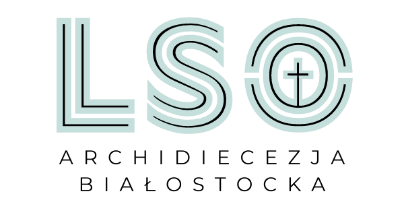 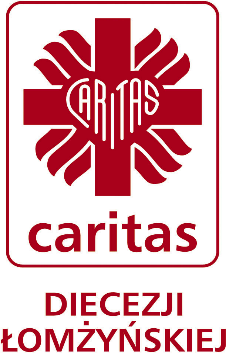 Czcigodni Kapłani Archidiecezji BiałostockiejOFERTA WYPOCZYNKU LETNIEGO 2021 -W A K A C J E  Z  B O G I E MMiejsce realizacji zadania: Ośrodek „CARITAS BLIŹNIM” – PTAKI, 18-414 Nowogród (więcej informacji o ośrodku na stronie internetowej http://www.lomza.caritas.pl ).Realizacja zadania obejmuje:1. Program wychowawczy z elementami profilaktyki uzależnień, program zdobywania i rozwijania talentów;2. Zakwaterowanie i wyżywienie. Zakwaterowanie – Dom rekolekcyjny, smaczne domowe i pełnowartościowe wyżywienie (4 posiłki), świetlica, stołówka, kompleks sportowo – rekreacyjny, basen odkryty, boiska, place zabaw, bilard, piłkarzyki, miejsce na ognisko, zjeżdżalnia linowa. Ośrodek wypoczynku spełnia wymagania w zakresie bezpiecznego wypoczynku dzieci i młodzieży. 3. Opiekę pedagogiczną, duszpasterską, opiekę medyczną oraz ratowniczą;4. Ubezpieczenie NNW;5. Kino plenerowe, zwiedzanie okolicy;6. Wycieczki piesze: Nowogród – piknik pod wiatą, Skansen Kurpiowski; Morgowniki – leśne ścieżki edukacyjne; Wizna – Polskie Termopile, Strękowa Góra, Park Biebrzański; Łomża – Katedra Łomżyńska, Katakumby Łomżyńskie, Muzeum diecezjalne, zwiedzanie Starego Miasta;7. Dowóz dzieci  do/z miejsca wypoczynku autokarem;8. Warsztaty zostaną zorganizowane przy uwzględnieniu określonych ograniczeń sanitarnych, zostaną zachowane procedury (wg GIS, MZ i MEN), zgodnie z Rozporządzeniem MEN z dnia 21.01.1997r (Dz. U. Nr 12, poz. 67, z późn. zm.), zostaną zgłoszone do Kuratorium Oświaty w Białymstoku. Termin turnusu: 30.07.2021 - 06.08.2021r.Koszt uczestnictwa: 750 złWypełnione Karty kwalifikacyjne należy dostarczyć do: ks. Wojciecha Rogowskiego najpóźniej do dnia 20.06.2021r. Niedostarczenie karty w tym terminie spowoduje skreślenie z listy uczestników wypoczynku. Osoby do kontaktu:- rezerwacja miejsc, uzyskanie informacji szczegółowych dotyczących wypoczynku: 
ks. Wojciech Rogowski Diecezjalny Duszpasterz Liturgicznej Służby Ołtarza Archidiecezji Białostockiej
e-mail: lso@archibial.plZapraszam do współpracy!Z poważaniem: ks. Wojciech Rogowski